Муниципальное дошкольное образовательное учреждениедетский сад «Сказка» города Николаевска Волгоградской области(«МДОУ «Сказка» г.Николаевска)Утверждено:Заведующий МДОУ «Сказка»______________ Т.В. МеденцоваРодительское собрание для родителей I младшей группы на тему:«Этот сложный возраст. Кризис 3 лет»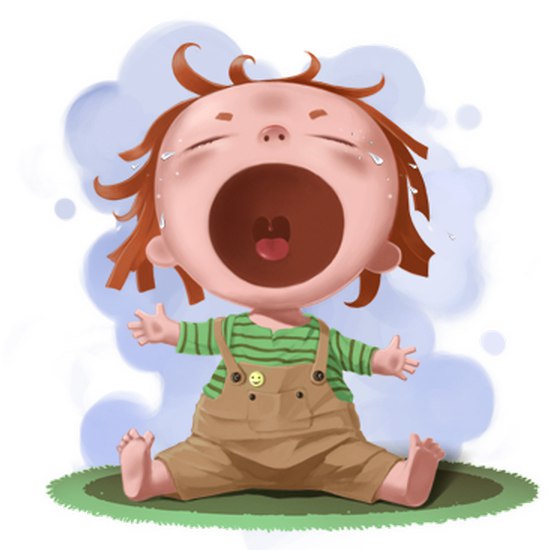 Подготовили:воспитатель I квалификационной категорииКутепова Наталья Владимировнавоспитатель: Коноваленко Анастасия Владимировна19.02.2020 г.Цель: привлечение родителей к обмену мнениями по актуальным для них вопросам взаимоотношений с трехлетним ребёнком.Задачи:- помочь родителям овладеть знаниями о возрастных психологических особенностях детей 3-4 лет и учитывать их в общении;- сформировать представление о кризисе 3-х лет;- развивать способность к разрешению проблемных ситуаций, возникающих в ходе общения с ребёнком и обусловленных его возрастными особенностями;- выработать новые навыки взаимодействия с ребёнком.Участники: родители, воспитатели.Место проведения: музыкальный зал.Повестка собрания:мини-лекция  «Возрастные  психологические особенности младших дошкольников. Кризис 3 лет».упражнение «Рисунок счастья».моделирование проблемных ситуаций.разное.рефлексия.                                   Ход собрания:Приветствие родителей, сообщение темы и цели встречи.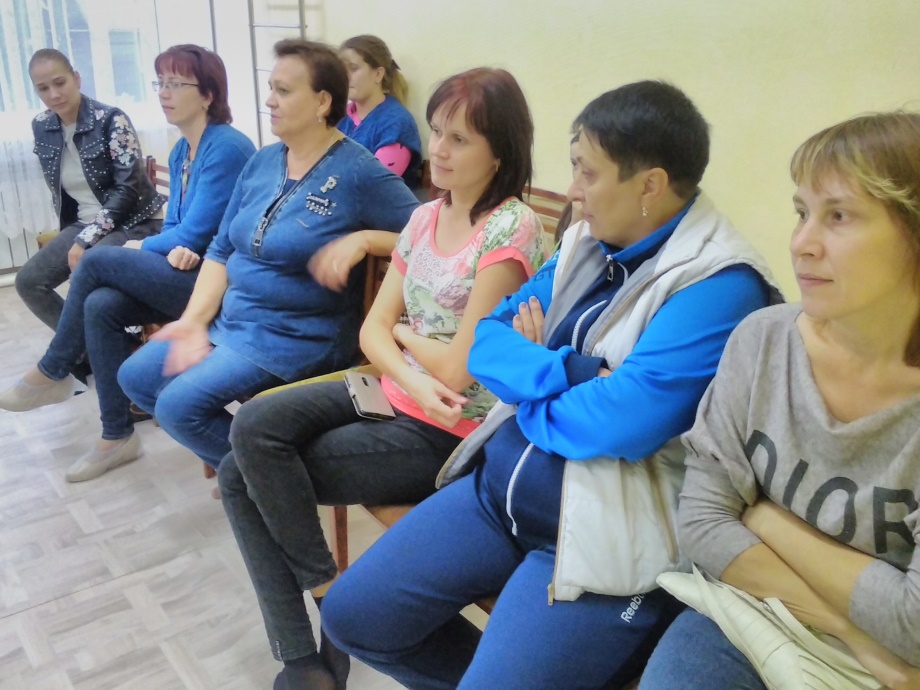 Воспитатель:  Наши дети взрослеют, становятся умнее, и нам с вами хотелось бы, чтобы проблем в общении, во взаимодействии с ними становилось меньше, но так не происходит. Нас волнуют поведение наших детей и трудности с этим связанные. Сегодня мы вместе попытаемся найти причины изменений в поведении детей 3-4 лет.     Третий год жизни ребенка… Кажется, совсем недавно перед вами лежало маленькое беспомощное существо. Теперь ваш ребенок многое умеет: он ходит, говорит, играет, задает вопросы, рассуждает, мечтает и, конечно же, борется за свою самостоятельность. Конец раннего возраста – ещё один трудный период в совместной жизни ребёнка и взрослого.     На новом витке развития (в период от 2,5 лет до 3,5 лет) вновь повторяется критическая ситуация, которая в научной литературе обозначается специальными терминами: «возраст упрямства, строптивости», «кризис самостоятельности», «кризис независимости», «кризис 3 лет». Ребёнку зачастую свойственны негативизм, капризы, упрямство. Это связано с тем, что к концу раннего детства ребёнок намного самостоятельнее, чем раньше, менее зависим от взрослого, имеет достаточно устойчивую самооценку, позволяющую отстаивать свои права».     Зачастую некоторые родители не видят изменений, которые происходят с его ребенком, не замечают, в каком лице говорит о себе ребёнок, не видят его потребностей и т. д., поэтому это важно выяснить.     Дорога жизни сложная, на ней встречаются ухабы и выбоины, все временами с этим сталкиваются. Почему же наш дом вдруг превратился в зону боевых действий? Что вызвало бунт на корабле? Иногда причина вызывающего поведения ребёнка кроется не в нем самом, а в ситуациях вокруг него. Напряженный распорядок, сложные ситуации и возможная неадекватная реакция взрослых на плохое поведение ребенка – все это создает условия для возникновения конфронтации.ВзрослымЯ в своей родной квартиреКак на службе строевой.Командир на командире,Я один здесь рядовой.Всем я должен подчиняться,По приказу одеваться,По приказу умываться,Ровно заправлять кровать.По команде есть садиться,По режиму спать ложиться,По будильнику вставать.Теперь вам ясно, почемуНачал огрызаться я?Конец терпенью моему!ДЕ-МО-БИ-ЛИ-ЗА-ЦИ-Я!!!Мини-лекция  «Возрастные  психологические особенности младших дошкольников. Кризис 3 лет».     Знаменитый кризис 3 лет был впервые описан Эльзой Келер в работе «О личности трехлетнего ребенка». Она выделила следующие симптомы этого кризиса: негативизм; упрямство; строптивость; своеволие; протест-бунт; обесценивание взрослых; стремление к деспотизму. Эти симптомы, характерные для поведения ребёнка  в этот период, Л. Выготский назвал «семизвездием симптомов» (приложение 2).     Следует обратить особое внимание на следующие моменты:Сам по себе кризис 3 лет является естественным явлением. Насколько быстро и благополучно он минует, зависит от поведения взрослых.Конфликты по разным поводам в данный возрастной период неизбежны.Если в столкновениях со взрослыми всегда побеждает ребёнок, он начинает переоценивать себя и свои возможности.Если сильная воля родителей во всем подавляет развивающуюся волю малыша, можно получить невротика.Больше всего дети в кризисный  период нуждаются в поддержке, понимании и терпении любящих взрослых.Если родители поощряют желание ребёнка самостоятельно  принимать решения и предоставляют ему возможность свободного выбора, он быстрее начнет вести себя более ответственно.Терпение не означает вседозволенности, а поддержка – беспрерывного восхваления любых детских проявлений.Следует помнить правила использования слова «нельзя»: запретов должно быть немного, чтобы у ребёнка оставалась возможность выбора  форм поведения и развития функции самоконтроля; запреты должны быть согласованы между всеми членами семьи (маме и папе нужно выступать единым фронтом, не внося сумятицу  в сознание ребёнка); запреты нужно высказывать доброжелательно, но твердо, не позволяя ребенку использовать шантаж для достижения своих целей     (лучше это сделать, переключив внимание ребенка на что-нибудь другое).Успешно преодолев кризис 3 лет, ребёнок становится относительно независимым от окружающей его среды.Покажите малышу разрешенные способы отработки негативных эмоций.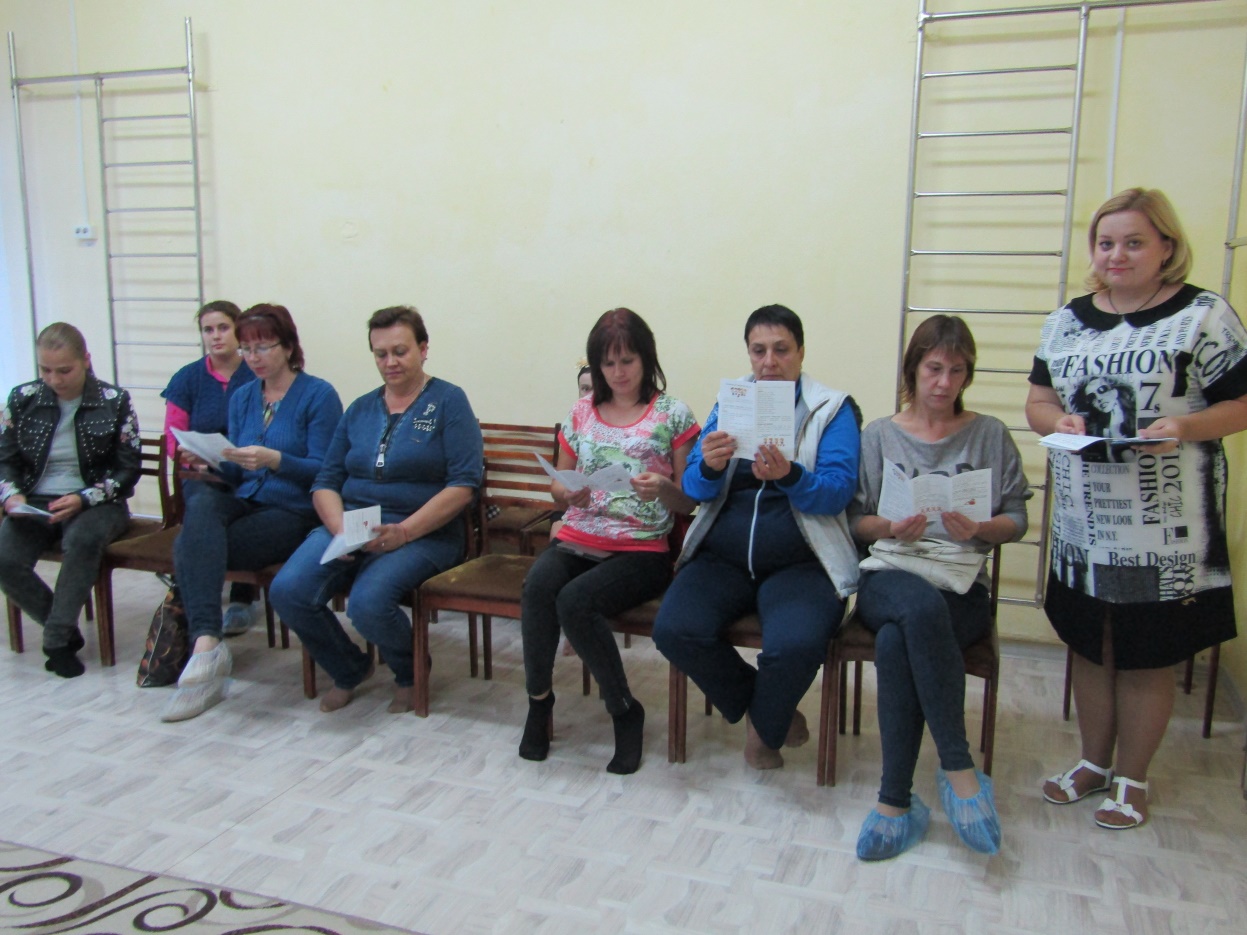      Такие эмоции, как обида и злость, прекрасно «отыгрываются» в подвижных играх. Побросайте с малышом мячик, устройте бой на воздушных шариках, поиграйте в кричалки или сопелки по примеру Винни-Пуха, поколотите непослушную глину, из которой никак не выходит мишка. Будьте сами как можно более эмоциональны в этих играх. Играя с ребёнком, вы не только поможете ему освободиться от неприятных эмоций, но и сможете ненавязчиво проследить за тем, чтобы «буйство» не вышло за рамки допустимого и безопасного. Кроме того, малыш поймет, что в любых ситуациях вы его любите, стремитесь понять и поддержать. Он будет более откровенен с вами, а значит, вы легче сможете помочь ему в трудные  для него моменты. Также вы можете рассказать  малышу о том, что с вами тоже случались похожие неприятности в детстве, и поделиться опытом, как можно избавиться от них. Ребенок будет благодарен вам за откровенность, для него это знак поддержки и доверия. Только не ждите, что он тут же воспользуется именно вашим рецептом выхода из сложной ситуации. У него должно созреть свое собственное решение.     Успешно преодолев кризис 3 лет, ребенок становится относительно независимым от окружающей его среды. Он осознает себя как отдельную личность, достаточно ловко и независимо передвигается, может обслуживать многие свои потребности. Он начинает овладевать собой и своим поведением – может сам решить, чего он хочет, что и как ему надо делать, что хорошо и что плохо. Он постоянно и интенсивно учится – но только тому, в чем испытывает необходимость, что его интересует. Он играет - придумывает, воображает, действует по правилам, общается с другими детьми и развивается в процессе игры. Чем интереснее и активнее живет ребенок в дошкольные годы, тем больше пользы  принесет этот период для его развития.     Период «упрямого» кризиса – серьезное испытание для родителей и детей. И тем и другим приходится многому учиться, но это стоит того. Можно сказать, что это время – залог ваших будущих отношений с ребенком.Упражнение «Рисунок счастья».     Каждому родителю на альбомном листе в течение 1,5 минут предлагается нарисовать «рисунок счастья» (каким они его себе представляют), затем передать свой рисунок соседу справа. Получив рисунок соседа слева, дорисовать его в течение 1,5 минуты и т.д., пока рисунки не сделают полный круг и не вернутся к хозяевам.Обсуждение  (по Шерингу)- Какой первоначальный сюжет был у вашего рисунка?- Какие чувства вы испытывали, когда наблюдали за тем, как сосед вносит коррективы в ваш рисунок?- Кому понравился рисунок в том виде, как он дошел до вас?- Кому не понравился окончательный рисунок? Почему?Моделирование проблемных ситуаций     Ситуации взаимодействия взрослого с ребенком могут разрешаться как конфликтным, так и бесконфликтным способом. Какой из них можно признать конструктивным в конкретной ситуации? Давайте это сейчас выясним.      Мы проиграем заявленную ситуацию, при этом будем объяснять мотивы поведения ребенка и соотносить их с целесообразностью избираемых родителями способов реагирования на нее (приложение 3).РазноеЕщё раз напоминаем о своевременной оплате за д/сад до 10 числа каждого месяца.Приводить детей в группу в удобной одежде и обуви (молнии, липучки на обуви, брюки не в обтяжку).Принимать активное участие в жизни детского сада и дальше, интересоваться успехами своих детей.   Еще раз мы хотим донести до вашего сведения, что у нас есть сайт детского сада, где вы можете оставить свои комментарии, вопросы и т.д. Мы на сайте выкладываем работы с нашими детьми, фото и т.д. Мы предлагаем вам обменяться электронной почтой, где мы будем вам доставлять информацию первыми.Еще раз Вам напоминаем, что если вы получаете детские, у вас прожиточный минимум не соответствует прожиточному минимуму, то вы полное право имеете на возврат части родительской платы за ребенка, подав заявление в МФЦ.Безопасность детей дома и на улице /вручение памяток и роспись в журнале о безопасности в весенний период «Ни одной жертвы на воде», «Безопасность детей»/ и т.д.  Конкурс поделок «Пасхальные поделки».В марте месяце у нас будет проходить конкурс поделок «Пасхальные поделки». Мы предлагаем вам поучаствовать в конкурсе, дополнительную информацию мы разместим в раздевальной комнате.Подведение итогов собрания     В заключение нашей встречи хочется познакомить вас с притчей о перевернутом камне. Один странствующий искатель истины увидел большой камень, на котором было написано: «Переверни и читай». Он с трудом перевернул его и прочел на другой стороне: «Зачем ты ищешь нового знания, если не обращаешь внимания на то, что уже знаешь?»     Эта притча как нельзя лучше подходит к сегодняшнему разговору о наших детях. Зачастую проблемы в их поведении, их трудности в нас самих: в нашем диктате и попустительстве, в нашей лжи и двурушничестве, в нашем эгоизме и себялюбии. Необходимо посмотреть на проблему глазами ребенка, и тогда военные действия, которые вы ведете с ребенком, перестанут быть необходимыми, а в душе воцарится мир.     Наиболее правильный ответ на самый трудный вопрос всегда связан с осознанием родительской любви к ребенку. Самые  главные слова, которые сегодня нужно сказать своему ребенку: «Я тебя люблю, мы рядом, мы вместе, и мы все преодолеем».     «Любить ребенка – не значит обладать им или жить рядом, а скорее чувствовать, угадывать, что ему нужно, и доверять ему. Доверие же всегда связано с риском. Но воспитание на доверии принесет несоизмеримо больше положительных результатов и радости  как детям, так и родителям» (А. Гаврилова).     Мы приготовили для вас памятки с полезными советами, которые помогут вам в семейном воспитании./раздача памяток/.РефлексияРодителям предлагается по 5-ти бальной шкале оценить результат встречи:полезность встречиактуальность обсуждаемых ситуацийатмосфера встречи     В заключение нашей встречи хочется прочитать вам несколько строк поэта В. Берестова.Любили тебя безо всяких причинЗа то, что ты внук, за то, что ты сын,За то, что малыш, за то, что растешь,За то, что на маму и папу похож.И эта любовь до конца твоих днейОстанется главной опорой твоей.Воспитатель: Сейчас мы ознакомим Вас с решением родительского собрания.Решение родительского собрания:Родителям необходимо проявлять огромное терпение, собирать в кулак решительность, проявлять свою доброту и ласку, вне зависимости от того, что ребенок переживает кризисные период.Побольше играть и разговаривать с ребенком – подобные маневры отвлекут его от капризов.Относиться к ребенку, как ко взрослому члену семьи, проявлять к нему терпимость.Соблюдать требования в ДОУ согласно положениям.Строго соблюдать правила безопасности детей: не оставлять детей без присмотра, соблюдать правила пожарной безопасности, правила дорожного движения и т.д.Продолжать принимать активное участие в жизни детского сада и дальше, интересоваться успехами своих детей. Воспитатель: Итак, наша встреча подошла к концу. Спасибо Вам большое за активное участие на нашем собрании.                                                                                                                                                 Приложение 2«Семизвездье симптомов», характерных для поведения ребенка в период кризиса 3 лет1. Негативизм. Это не просто нежелание выполнять какие-то указания взрослого, не просто непослушание, а стремление делать все наоборот, не подчиняясь ни в коем случае воле взрослого. Например, мальчик очень любит кататься на велосипеде. Ему не всегда разрешают, но сегодня говорят: «Иди катайся». Но он  отвечает: «Не пойду». Дело в том, что он уловил в голосе матери повелительные нотки. Дети не только протестуют на каждом шагу против излишней, по их мнению, опеки, но и специально делают то, что им запрещено.2. Упрямство. Это «такая реакция ребенка, когда он настаивает на чем-либо не потому, что ему этого сильно хочется, а потому, что он этого потребовал, он так захотел» (Л. Выготский). т.е. это «реакция не на предложение, а на свое собственное решение». Например, ребенка, когда он уже проснулся, мама просит встать с постели, но он в течение долгого времени не соглашается вставать, хотя ему уже давно надоело лежать в постели и хочется поиграть с игрушками. Однако ребенок заявляет: «Сказал – не встану, значит, не встану!»3. Строптивость. Это постоянное недовольство всем, что предлагает взрослый. Ребенку ничего не нравится из того, что он делал раньше, он как бы отрицает тот образ жизни, который сложился у него до 3 лет.4. Своеволие. Ребенок все хочет делать сам, даже если не умеет, борется за свою самостоятельность.5. Протест-бунт против окружающих. Проявляется в том, что все поведение ребенка носит протестующий характер, как будто он находится в состоянии жесткого конфликта со всеми людьми, постоянно ссорится с ними, ведет себя очень агрессивно.6. Обесценивание ребенком личности близких. Обесцениваются старые привязанности ребенка к вещам, к людям, к правилам поведения.7. Деспотическое подавление окружающих. Вся семья должна удовлетворять любое желание маленького тирана, в противном случае ее ждут истерики и слезы. Ребенок хочет стать господином положения.Таким образом…     Кризис 3 лет – это бунт против авторитарного воспитания, это протест ребенка, требующего самостоятельности, переросшего те нормы и формы опеки, которые сложились в раннем возрасте.   Самостоятельность и активность ребенка возрастают, изменяется отношение ребенка и к собственному 2я», и к другим людям, окружающим его, продолжается процесс эмансипации ребенка.     Следствием проявления перечисленных симптомов могут стать внутренние и внешние конфликты, невротические проявления (энурез, ночные страхи, заикание и др.)     Кризис 3 лет – это прежде всего «кризис социальных отношений ребенка, он происходит по оси перестройки социальных взаимоотношений личности ребенка и окружающих людей».     Кризис протекает остро только в том случае, если взрослые не замечают или не хотят замечать у ребенка стремление к самостоятельности, когда они пытаются во что бы то ни стало сохранить прежний тип взаимоотношений, устраивающий их, когда они сдерживают самостоятельность и активность ребенка. Если же взрослые реагируют на изменения, происходящие в ребенке, если они заменяют авторитарный стиль взаимодействия  с ребенком, гиперопеку на партнерское  общение с ним, предоставляют ему самостоятельность в разумных пределах, конфликтов между ними и трудностей общения может и не возникнуть или они будут носить характер временный, преходящий.                                                                                                                                                 Приложение 3Варианты  проблемных ситуаций.Как бы вы, уважаемые родители, поступили в следующей ситуации?1. Трехлетняя Наташа громкими воплями оглашает квартиру: «Хочу на улицу! Гулять еще! Хочу прыгать через веревочку!». Она цепляется за свое пальто, пытаясь не дать его снять с себя, не слышит уговоров мамы, что уже пора обедать и спать, что все дети тоже ушли домой. Девочка с визгом бросается на пол, стучит ногами.Казалось, что мама вот-вот потеряет терпение, но она сдерживает себя, уходит в комнату, плотно закрывает за собой дверь, а Наташа остается в прихожей. Вскоре крик прекращается. Но как только  мама открывает дверь, крики возобновляются с новой силой. Мама снова возвращается в комнату и через приоткрытую дверь наблюдает за дочерью. Та, несмотря на свое возбуждение, следит в свою очередь за мамой: почему же она не берет на руки свою Натусю? Почему не уговаривает? Почему совсем не обращает на нее внимание? Крики затихают.Мама спокойным тоном, как бы рассуждая вслух, говорит:- Теперь уберу в прихожей. Там грязно, сегодня еще пыль не вытирали.Услышав это, Наташа сразу садится: ведь на ней новое платье, которое она надела в первый раз! Все еще всхлипывая, она спрашивает сквозь слезы:- А платье можно выстирать?Мама хладнокровно молчит, продолжая делать вид, что занята своими делами. Наташа снова:- А его можно выстирать?- Можно. Только после стирки оно уже не будет новым и таким красивым, - говорит мама спокойно.Наташа поспешно встает с пола, отряхивается и, разглядывая платье бежит к маме:- Сними…- Вот это правильно! Переоденем платье, вымоем руки, лицо и будем обедать. Уже пора.Вопросы для обсужденияКак можно оценить поведение ребенка?Многие родители говорят  в подобных случаях: нервный ребенок, и начинают всячески утешать и уговаривать его. Правильно ли они поступают?Как бы поступили Вы в аналогичной ситуации?2.     Мать пришла на игровую площадку со своими двумя детьми – 4х летним Сашей и 2х летним Игорем. Вот Саша насыпал горку песка и зовет маму посмотреть на вулкан, мать лишь на секунду бросает взгляд в сторону сына. Саша направляется к брату и высыпает из его ведерка песок, который попадает малышу в глаза. Тот начинает плакать. Мать строго отчитывает старшего сына, хватает за руку и оттаскивает в сторону.Задание.  Предложите свой способ родительского поведения в данной ситуации.3.   Рассерженный ребенок шумно хлопает дверью своей комнаты перед матерью, раздраженно крича при этом: «Уходи, ты плохая!»Задание. Отреагируйте на поведение ребенка так, как считаете нужным.